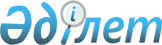 О внесении изменений в приказ Министра юстиции Республики Казахстан от 30 марта 2017 года № 326 "Об утверждении Положения комиссии по лицензированию судебно-экспертной деятельности"Приказ и.о. Министра юстиции Республики Казахстан от 5 марта 2020 года № 88. Зарегистрирован в Министерстве юстиции Республики Казахстан 13 марта 2020 года № 20121
      ПРИКАЗЫВАЮ:
      1. Внести в приказ Министра юстиции Республики Казахстан от 30 марта 2017 года № 326 "Об утверждении Положения комиссии по лицензированию судебно-экспертной деятельности" (зарегистрирован в Реестре государственной регистрации нормативных правовых актов № 14966, опубликован 5 апреля 2017 года в Эталонном контрольном банке нормативных правовых актов Республики Казахстан) следующее изменение:
      в Положении о комиссии по лицензированию судебно-экспертной деятельности, утвержденные вышеуказанным приказом:
      пункт 5 изложить в следующей редакции:
      "5. Состав Комиссии состоит из нечетного числа членов (не менее пяти человек). Председателем Комиссии является директор Департамента по организации экспертной деятельности или лицо, исполняющее его обязанности.
      В состав Комиссии включается представители Департамента по организации экспертной деятельности, а также органов судебной экспертизы Министерства, имеющие специальные научные знания, ученую степень или опыт научной и экспертной работы не менее пяти лет в данной отрасли.
      В случае приостановления, прекращения действия лицензий на занятие судебно-экспертной деятельностью за несоответствие квалификационным требованиям либо нарушение требований законодательства, в состав Комиссии дополнительно включается Председатель Палаты судебных экспертов, а также судебный эксперт, имеющий соответствующую специальность по указанному виду деятельности.
      2. Департаменту по организации экспертной деятельности в установленном законодательством порядке обеспечить:
      1) государственную регистрацию настоящего приказа;
      2) размещение настоящего приказа на официальном интернет-ресурсе Министерства юстиции Республики Казахстан.
      3. Контроль за исполнением настоящего приказа возложить на курирующего Вице-министра юстиции Республики Казахстан.
      Настоящий приказ вводится в действие по истечении десяти календарных дней после дня его первого официального опубликования.
					© 2012. РГП на ПХВ «Институт законодательства и правовой информации Республики Казахстан» Министерства юстиции Республики Казахстан
				
      Исполняющий обязанности Министра 

Н. Пан
